ПРЕСС-РЕЛИЗ 10.09.2015 «СмоленскАтомЭнергоСбыт»напоминает смолянам о необходимости оплатить счета за электроэнергию В начале сентября более чем 380 тыс. жителей Смоленской области получили счета за электроэнергию, на обороте которых размещена социально значимая информация о мерах принудительного исполнения, которые могут быть применены к должникам за жилищно-коммунальные услуги- вплоть до ареста имущества и счетов, удержания долга из заработной платы или пенсии, ограничения права выезда за пределы Российской Федерации.  Данные мероприятия реализованы в рамках взаимодействия филиала «СмоленскАтомЭнергоСбыт»с Управлением Федеральной службы судебных приставов по Смоленской области, направленного на снижение дебиторской задолженности за электроэнергию и повышение платежной дисциплины населения. Филиал «СмоленскАтомЭнергоСбыт» призывает потребителей своевременно оплачивать счета за электроэнергию. Это позволит избежать взыскания задолженности в судебном порядке, а также применения к неплательщикам крайней меры – введения ограничения. Соблюдение платежной дисциплины – гарантия стабильной работы энергосистемы региона. Получаемые от потребителей средства используются АО «АтомЭнергоСбыт», прежде всего, для своевременной оплаты услуг электросетевых компаний по транспортировке электроэнергии, а также расчетов с генерирующими компаниями оптового рынка энергии.АО «АтомЭнергоСбыт» – энергосбытовая компания Электроэнергетического дивизиона Госкорпорации «Росатом», лидером которого является ОАО «Концерн Росэнергоатом» – оператор российских атомных станций, один из крупнейших производителей электрической энергии в мире. Компания обслуживает предприятия атомной отрасли России в Центральном, Северо-Западном, Приволжском, Уральском и Сибирском федеральных округах. В 2014 году решениями Минэнерго России АО «АтомЭнергоСбыт» был присвоен статус гарантирующего поставщика электрической энергии в Курской, Тверской, Смоленской, а с февраля 2015 года – в Мурманской области. На сегодняшний день АО «АтомЭнергоСбыт» снабжает электрической энергией более 51 тыс. юридических и свыше 4,5 млн. физических лиц, обеспечивает теплоснабжение и управление жилым фондом в городах-спутниках атомных станций.Пресс-служба АО «АтомЭнергоСбыт»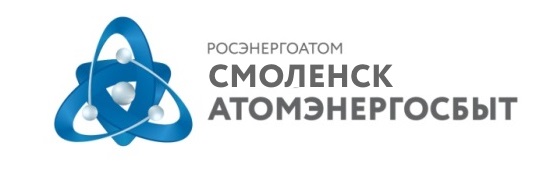 АО «АтомЭнергоСбыт»Филиал«СмоленскАтомЭнергоСбыт» Пресс-служба ул. Памфилова, д. 5, г. Смоленск, 214018тел: (4812) 68-75-40 e-mail: pressa@smolensk.atomsbt.ruwww.atomsbt.ru